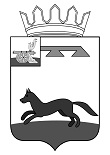 АДМИНИСТРАЦИЯКОЖУХОВИЧСКОГО СЕЛЬСКОГО ПОСЕЛЕНИЯ ХИСЛАВИЧСКОГО  РАЙОНА СМОЛЕНСКОЙ ОБЛАСТИП О С Т А Н О В Л Е Н И Еот    06   октября   2021 г.      №  48      Об утверждении Положения о порядке ремонта и содержания автомобильных дорог общего пользования местного значения Кожуховичского сельского поселения Хиславичского района Смоленской области     В соответствии с Федеральным законом от 06.10.2003 № 131-ФЗ «Об общих принципах организации местного самоуправления в Российской Федерации», Федеральным законом от 08.11.2007 № 257-ФЗ «Об автомобильных дорогах и дорожной деятельности в Российской Федерации и о внесении изменений в отдельные законодательные акты Российской Федерации», Администрация  Кожуховичского сельского поселения Хиславичского района Смоленской области  П О С Т А Н О В Л Я Е Т:Утвердить Положение о порядке ремонта и содержания автомобильных дорог общего пользования местного значения Кожуховичского сельского поселения  Хиславичского района Смоленской области  согласно приложению.Настоящее постановление  вступает  в  силу  с  момента  подписания и подлежит опубликованию (обнародованию) и  размещению на официальном сайте администрации муниципального образования «Хиславичский район» Смоленской области.Контроль за исполнением настоящего постановления оставляю за собой.Глава муниципального образованияКожуховичского сельского поселения Хиславичского района Смоленской области                                                                 С.П.ФедосовПриложение   к постановлению АдминистрацииКожуховичского сельского поселения Хиславичского района Смоленской области от «  06  » октября 2021 г. №48 Порядокремонта и содержания автомобильных дорог общего пользования местного значения Кожуховичского сельского поселения Хиславичского района Смоленской области (далее – Порядок)1. Общие положения1.1. В настоящем Порядке используются основные понятия в соответствии с Федеральным законом от 08.11.2007 № 257-ФЗ «Об автомобильных дорогах и дорожной деятельности в Российской Федерации и о внесении изменений в отдельные законодательные акты Российской Федерации».1.2. Настоящий Порядок определяет порядок организации и проведения работ по восстановлению транспортно-эксплуатационных характеристик автомобильных дорог общего пользования местного значения Кожуховичского сельского поселения Хиславичского района Смоленской области (далее - автомобильные дороги), при выполнении которых не затрагиваются конструктивные и иные характеристики надежности и безопасности автомобильных дорог (далее - работы по ремонту автомобильных дорог), работ по поддержанию надлежащего технического состояния автомобильных дорог, а также по организации и обеспечению безопасности дорожного движения (далее - работы по содержанию автомобильных дорог).1.3. Организация и проведение работ по ремонту автомобильных дорог и работ по содержанию автомобильных дорог (далее - работы по ремонту и содержанию автомобильных дорог) включают в себя следующие мероприятия:- оценка технического состояния автомобильных дорог;- планирование работ по ремонту и содержанию автомобильных дорог, разработка проектной документации по ремонту и содержанию автомобильных дорог (далее - проекты) или сметных расчетов стоимости работ по ремонту и содержанию автомобильных дорог (далее - сметные расчеты);- проведение работ по ремонту автомобильных дорог и приёмка работ;- проведение работ по содержанию автомобильных дорог и приемка работ;- оценка качества по ремонту и содержанию автомобильных дорог.1.4. Организация работ по ремонту и содержанию автомобильных работ осуществляется Администрацией Кожуховичского сельского поселения Хиславичского района Смоленской области (далее - Администрация Кожуховичского сельского поселения).1.5. Оценка технического состояния автомобильных дорог проводится Администрацией Кожуховичского сельского поселения в области использования автомобильных дорог и осуществления дорожной деятельности либо уполномоченной им организацией в порядке, установленном приказом Министерства транспорта Российской Федерации от 27.08.2009 № 150 «О порядке проведения оценки технического состояния автомобильных дорог».1.6. Работы по ремонту и содержанию автомобильных дорог выполняются в соответствии с Классификацией работ по капитальному ремонту, ремонту и содержанию автомобильных дорог общего пользования и искусственных сооружений на них, утвержденной приказом Министерства транспорта Российской Федерации от 16.11.2012 № 402 (далее - Классификация работ по ремонту и содержанию автомобильных дорог), работы по ремонту и содержанию автомобильных дорог осуществляются в соответствии с Градостроительным кодексом Российской Федерации и Федеральным законом от 08.11.2007 № 257-ФЗ «Об автомобильных дорогах и о дорожной деятельности в Российской Федерации и о внесении изменений в отдельные законодательные акты Российской Федерации». 2. Планирование работ по ремонту и содержанию автомобильных дорог. 2.1. Планирование работ по ремонту и содержанию автомобильных дорог должно обеспечивать:- круглогодичное и качественное содержание автомобильных дорог;- своевременный и качественный ремонт автомобильных дорог;- качественное транспортно-эксплуатационное состояние автомобильных дорог, соответствующие требованиям ГОСТ Р 50597-93 «Автомобильные дороги и улицы. Требования к эксплуатационному состоянию, допустимому по условиям обеспечения безопасности дорожного движения»;- определение необходимых для выполнения работ объёмов материальных, трудовых и денежных ресурсов с учетом их наиболее эффективного использования;- совершенствование технологии, организацию и эффективное управление производимыми дорожными работами.2.2. Перечень участков автомобильных дорог, подлежащих ремонту, определяется на основании:- актов сезонных обследований, проводимых два раза в год (весной и осенью) с участием представителей Администрации Кожуховичского сельского поселения, организации, осуществляющих содержание автомобильных дорог и ГИБДД ОМВД России  по   району (по согласованию);- диагностических обследований автомобильных дорог, проводимых в плановом порядке специализированными организациями.2.3. На основании проектов и (или) сметных расчетов по ремонту или содержанию автомобильных дорог формируются мероприятия по ремонту и содержанию автомобильных дорог на очередной год и плановый период.2.4. С учётом проводимой оценки технического состояния автомобильных дорог мероприятия по ремонту и содержанию автомобильных дорог на очередной год и плановый период могут корректироваться.2.5. Запрещается на одной и той же автомобильной дороге планировать в течение года несколько видов ремонта.2.6. На автомобильных дорогах, подлежащих реконструкции или капитальному ремонту, работы по текущему ремонту не планируются. 3. Порядок ремонта автомобильных дорог 3.1. Ремонт автомобильных дорог осуществляется в целях поддержания бесперебойного движения транспортных средств по автомобильным дорогам и безопасных условий такого движения, а также обеспечения сохранности автомобильных дорог.3.2. Состав и виды работ по ремонту автомобильных дорог определяются в соответствии с Классификацией работ по ремонту и содержанию автомобильных дорог.3.3. Основные мероприятия по ремонту автомобильных дорог проводятся в весенне-летне-осенний период.3.4. В случае необходимости по обращению организации, выполняющей работы по ремонту автомобильной дороги, перед проведением работ Администрация Кожуховичского сельского поселения принимает решение о временном ограничении или прекращении движения на автомобильной дороге в порядке, установленном действующим законодательством.3.5. Организации, осуществляющие работы по ремонту автомобильной дороги, размещают на месте проведения работ следующую информацию:- наименование юридического лица, индивидуального предпринимателя, осуществляющего работы по ремонту;- срок начала и окончания проведения ремонтных работ;- направление движения транспортных средств в целях объезда участка дороги, на которой проводится ремонт.3.6. Временные ограничения или прекращение движения обеспечиваются организациями, осуществляющими ремонт, посредством установки соответствующих дорожных знаков или иными техническими средствами организации дорожного движения, а также регулировочными действиями.3.7. Проведение работ по ремонту автомобильной дороги осуществляется организациями в соответствии с проектом и (или) сметным расчетом. При возникновении необходимости в проект и (или) сметный расчет могут быть внесены изменения.Работы по ремонту автомобильных дорог осуществляются в соответствии с требованиями технических регламентов, методическими рекомендациями, установленными уполномоченными федеральными органами.3.8. Организации, осуществляющие ремонт, обязаны принять все необходимые и требуемые меры для обеспечения безопасности дорожного движения и пешеходов в зоне проведения работ.3.9. Организации, в соответствии с условиями муниципальных контрактов, принявшие на себя обязательства по ремонту автомобильной дороги или ее участка, обеспечивают необходимые и требуемые меры по обеспечению сохранности данной автомобильной дороги или ее участка.3.10. В случае проведения работ по ремонту автомобильных дорог организации, осуществляющие ремонт, обеспечивают проведение работ по содержанию участков автомобильных дорог или их отдельных элементов, находящихся в стадии ремонта, а также участков временных дорог, подъездов, съездов, объездов, используемых для организации движения транспортных средств в зоне проведения работ. 4. Порядок содержания автомобильных дорог 4.1. Содержание автомобильных дорог осуществляется в соответствии с требованиями технических регламентов в целях поддержания бесперебойного движения транспортных средств по автомобильным дорогам и безопасных условий такого движения, а также обеспечения сохранности автомобильных дорог.4.2. Основной задачей содержания дорог является осуществление в течение всего года (с учетом сезона) комплекса профилактических работ по уходу за дорогами, дорожными сооружениями, а также устранение незначительных деформаций и повреждений конструктивных элементов дорог и дорожных сооружений, в результате которых поддерживается требуемое транспортно-эксплуатационное состояние дорог и дорожных сооружений.4.3. Мероприятия по содержанию автомобильных дорог организуются и осуществляются с учетом двух временных периодов: весенне-летне-осеннего и зимнего.В весенне-летне-осенний период, как правило, осуществляются работы, связанные с уходом и устранением незначительных деформаций на проезжей части, земляном полотне, элементах обустройства, полосе отвода дороги.В зимний период проводят комплекс мероприятий по обеспечению бесперебойного и безопасного движения на автомобильных дорогах в зимнее время, включая очистку дороги от снега, защиту дорог от снежных заносов и борьбу с зимней скользкостью.4.4. Состав и виды работ по содержанию автомобильных дорог определяются в соответствии с Классификацией работ по ремонту и содержанию автомобильных дорог.4.5. Организации, осуществляющие работы по содержанию автомобильных дорог, перед проведением соответствующих работ принимают меры к обеспечению безопасности для водителей, пассажиров транспортных средств и пешеходов на участке дороги, на котором планируется выполнение работ по содержанию, путем установки соответствующих дорожных знаков или иными техническими средствами организации дорожного движения, а также регулировочными действиями.4.6. В случае если работы по содержанию автомобильных дорог могут создать серьезную угрозу безопасности дорожного движения, Администрация Кожуховичского сельского поселения на основании обращения организации, осуществляющей работы по содержанию автомобильных дорог, осуществляет следующие действия:- принимает решение о временном ограничении или прекращении движения на автомобильной дороге, на которой планируется проведение работ по содержанию в порядке, установленном действующим законодательством.4.7. Организации, осуществляющие работы по содержанию автомобильных дорог, в случае, если работы по содержанию автомобильных дорог могут создать серьёзную угрозу безопасности дорожного движения, приступают к работам после осуществления Администрацией Кожуховичского сельского поселения действий, предусмотренных пунктом 4.6, предварительно установив перед участками автомобильной дороги, на которых предполагается осуществление работ по содержанию, дорожный знак «Дорожные работы», знаки с указанием движения объезда транспортных средств, или применяют иные технические средства для обеспечения безопасности дорожного движения, а также устанавливают информационный стенд с указанием начала и окончания работ по содержанию.4.8. Проведение работ по содержанию автомобильной дороги осуществляется организациями в соответствии с проектом и (или) сметным расчетом. При возникновении необходимости в проект и (или) сметный расчет могут быть внесены изменения.Работы по содержанию автомобильных дорог осуществляются в соответствии с требованиями технических регламентов, методическими рекомендациями, установленными уполномоченными федеральными органами.4.9. Организации, в соответствии с контрактами, принявшие на себя обязательства по содержанию автомобильных дорог, обеспечивают анализ состояния автомобильных дорог путем непрерывного контроля за их транспортно-эксплуатационным состоянием, обеспечивают круглогодичное бесперебойное и безопасное движение транспортных средств по автомобильным дорогам и принимают все возможные меры для устранения причин, нарушающих эксплуатацию дорог согласно установленным нормам.4.10. Организации, в соответствии с контрактами принявшие на себя обязательства по содержанию автомобильных дорог, обеспечивают необходимые и требуемые меры по обеспечению сохранности автомобильных дорог.4.11. В случае если при проведении работ по содержанию возникли препятствия для движения транспортных средств или пешеходов в результате обстоятельств непреодолимой силы, организации, осуществляющие содержание автомобильных дорог, обеспечивают принятие незамедлительных мер по организации дорожного движения или временному ограничению либо прекращению движения транспортных средств в соответствии с действующим законодательством.4.12. В случае если на автомобильной дороге возникли препятствия для безопасного движения транспортных средств или пешеходов, организации, осуществляющие содержание автомобильных дорог, обеспечивают принятие незамедлительных мер по организации безопасного дорожного движения или временному ограничению либо прекращению движения транспортных средств в соответствии с действующим законодательством, а также информированию пользователей автомобильных дорог. 5. Организация контроля качества работ по ремонту и содержанию автомобильных дорог 5.1. Администрацией Кожуховичского сельского поселения контролирует исполнение условий муниципальных контрактов и осуществляет плановый и внеплановый контроль объемов и качества выполнения работ на объектах ремонта и содержания автомобильных дорог:- соблюдение технологических параметров при производстве работ по ремонту автомобильных дорог;- качество материалов и конструкций, используемых для работ по ремонту и содержанию автомобильных дорог проверяется путем организации контроля соответствия стандартам, техническим условиям, паспортам и другим документам. Также проверяется соблюдение правил транспортировки и хранения указанных материалов.- соответствие выполненных строительно-монтажных работ, применяемых конструкций, изделий, материалов и поставляемого оборудования проектным решениям, требованиям строительных норм и правил, стандартов, технических условий и других нормативных документов на объектах ремонта автомобильных дорог;- выполнение геодезических работ в процессе ремонта автомобильных дорог;- соответствие объемов и качества выполненных и предъявленных к оплате строительно-монтажных работ рабочей документации;- исполнение подрядными организациями указаний, предписаний авторского надзора и органов государственного строительного надзора, относящихся к вопросам качества выполненных строительно-монтажных работ, применяемых конструкций, изделий и материалов;- осуществляет оценку транспортно-эксплуатационного состояния автомобильных дорог;- осуществляет сбор оперативной информации о ходе выполнения работ на объектах содержания и ремонта автомобильных дорог;- осуществляет проверку ведения исполнительной документации на объектах содержания и ремонта автомобильных дорог 6. Финансовое обеспечение работ по ремонту и содержанию автомобильных дорог 6.1. Формирование расходов местного бюджета на очередной финансовый год и плановый период на ремонт и содержание автомобильных дорог местного значения осуществляется в соответствии с правилами расчета размера ассигнований местного бюджета на указанные цели на основании нормативов финансовых затрат на ремонт и содержание автомобильных дорог местного значения с учетом необходимости приведения транспортно-эксплуатационных характеристик автомобильных дорог местного значения в соответствие с требованиями технических регламентов.6.2. Нормативы финансовых затрат на ремонт и содержание автомобильных дорог местного значения и правила расчета размера ассигнований местного бюджета на указанные цели утверждаются постановлениями Администрации  Кожуховичского сельского поселения.